LØNINDPLACERING AF NYANSATTE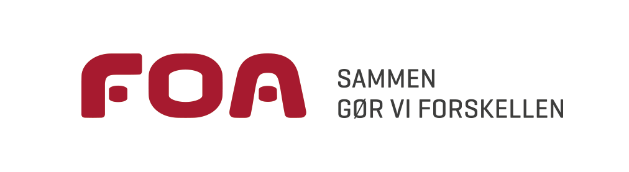 
Send den til vores mail: guldborgsund@foa.dk Arbejdsplads:      Tillidsrepræsentant:      Samtalen er gennemført ved besøg den:      Den nyansatteNavn:      CPR-nr.:      E-mailadresse:      Telefonnummer:      Stillingsbetegnelse:      Timer pr. uge:      Ansættelsesdato:      Arbejdsplads:      Tillidsrepræsentant:      Samtalen er gennemført ved besøg den:      Den nyansatteNavn:      CPR-nr.:      E-mailadresse:      Telefonnummer:      Stillingsbetegnelse:      Timer pr. uge:      Ansættelsesdato:      Arbejdsplads:      Tillidsrepræsentant:      Samtalen er gennemført ved besøg den:      Den nyansatteNavn:      CPR-nr.:      E-mailadresse:      Telefonnummer:      Stillingsbetegnelse:      Timer pr. uge:      Ansættelsesdato:      JaNejHar lønindplaceringen været drøftet mellem den nyansatte og TR?Er den nyansatte orienteret om muligheder for lønudvikling i henhold til overenskomst og forhåndsaftaler?Er den nyansatte berettiget til pensionsindbetaling fra ansættelsestidspunktet?Er den nyansatte meldt ind i FOA Guldborgsund?Hvis nej i en af ovenstående, hvad er der så aftalt?
     Hvis nej i en af ovenstående, hvad er der så aftalt?
     Hvis nej i en af ovenstående, hvad er der så aftalt?
     Andre bemærkninger:
     Andre bemærkninger:
     Andre bemærkninger:
     Indmeldelse:  Ring 8020 2030 eller   1919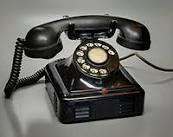 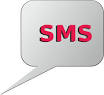 Du kan også melde dig ind online ved at klikke Her    Indmeldelse:  Ring 8020 2030 eller   1919Du kan også melde dig ind online ved at klikke Her    